РЕШЕНИЕо выявлении правообладателя ранее учтенного объекта недвижимостиВ соответствии со статьей 69.1 Федерального закона от 13 июля 2015 года № 218-ФЗ «О государственной регистрации недвижимости», выявлено:  	1.	В отношении жилого дома, расположенного по адресу: Краснодарский край, г. Новороссийск, ст. Натухаевская, ул. Красная, д.2-а, общей площадью 93,4 кв.м., в качестве его правообладателя, владеющего данным объектом недвижимости выявлен: Николаев Николай Васильевич, … г.р., место рождения: …, паспорт гражданина Российской Федерации серия … № …, выдан отделом УФМС России по Краснодарскому краю в Приморском округе гор. Новороссийска, дата выдачи …. г., код подразделения 230-014, проживающий по адресу: …2. 	Право собственности Николаева Н.В. на указанный в пункте 1 настоящего решения объект недвижимости подтверждается регистрационным удостоверением (копия прилагается).3.	Указанный в пункте 1 настоящего решения объект недвижимости не прекратил существование, что подтверждается актом осмотра (прилагается).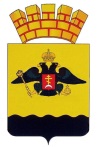                 АДМИНИСТРАЦИЯ         МУНИЦИПАЛЬНОГО ОБРАЗОВАНИЯ                          ГОРОД НОВОРОССИЙСКСоветов ул., д.18, г.. Новороссийск,Краснодарский край, 353900Тел. (8617) 64-68-15, факс (8617) 64-49-98е-mail: novoros@mo.krasnodar.ruОКПО 04019723 ОКАТО 03420368000ИНН 2315061988  [№]Николаев Н.В.[Должность]‘штамп ЭП’‘ФИО’